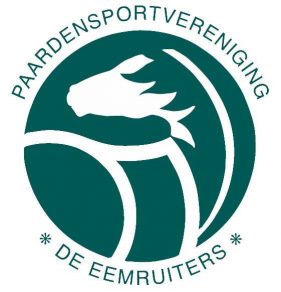 Notulen Bijzondere ledenvergadering PSV de Eemruiters  27 november 2019:Alle bestuursleden aanwezig: Monique van de Bunt, Siobhan Spruijt, Chantal van Bekkum, Paula Hettema, Rinus v/d Tweel (is wat later).Afmeldingen leden: Peter Kriekaard, Bianca de Jong, Laura van Wee, Thea v/dHeuvel, Lauke Boersma, Charlotte Boeijen, Giovanna Rojch, Bert Schreuder, Nina Voskuilen, Iris Voskuilen, Bertus v/d Grootevheen, Annemieke v/d Tweel, Kevin siemonsma, Tryne Bouma, Barbara Brundel, Mariska v/d hengel, Christel Ann Koek.OpeningDe voorzitter opent de vergadering 19.35 uurToelichting aanleiding bijzonder ledenvergaderingSiobhan Spruijt (voorzitter) geeft eerst uitleg waarom deze vergadering is georganiseerd, omdat er na de uitnodiging verschillende  spookverhalen rond gingen binnen de verenging. Aanleiding van deze vergadering: begin dit jaar is er begonnen met “Eemruiters 2023” om te werken aan de toekomst van de vereniging, maar daar is  weinig animo voor getoond. Het is belangrijk om in deze veranderende tijden samen te beslissen over de toekomst en goede strategie voor de vereniging te bedenken. Ook blijft het aantal teruglopende vrijwilligers een probleem. Op de najaar ledenvergadering zijn maar 5 leden gekomen. Vanuit het bestuur was er daarom belang voor een bijzondere ledenvergadering.  Daarnaast heeft het bestuur van regio Utrecht aangeven dat Regiokampioenschappen niet meer bij de Eemruiters wordt gehouden. Dit is voor ons een groot verlies van inkomen, waardoor we als vereniging ons moeten aanpassen aan deze nieuwe situatie. Riet Butselaar vraagt wat de reden is dat de regiokampioenschappen niet meer bij de Eemruiters wordt georganiseerd. Regio Utrecht heeft als hoofdreden aangegeven de gehele regiokampioenschappen te willen veranderen en alles anders te organiseren. Daarom hebben zij ook een enquête gehouden onder hun deelnemers, om te kijken wat er moet veranderen. Het niet meer op gras willen rijden komt daar in terug. Afgelopen jaren zijn de Kampioenschapsonderdelen en klasses op verschillende locaties verreden en dit willen ze het liefst terugbrengen naar 1 locatie. Daarin is onze evenementenlocatie niet geschikt. Andere locaties zullen hetzelfde bericht van het Regiobestuur krijgen. Regio Utrecht is tevreden met onze organisatie en vind het heel jammer om afscheid van ons te nemen. Ingekomen stukkenBarbara Brundel heeft een brief aan het bestuur gestuurd. Siobhan geeft uitleg over de inhoud van deze brief. Samengevat geeft Barabara aan dat zij hoopt dat de vereniging niet in financiële problemen zit en geeft feedback over de communicatie binnen de vereniging: meer persoonlijk benaderen.  Het bestuur staat altijd open voor feedback en wil hierover in gesprek gaan met de leden. Siobhan geeft aan het vervelend te vinden dat er veel miscommunicatie is vanuit het bestuur naar de leden. Wij proberen zoveel mogelijk (persoonlijk) te communiceren, voor zover dat mogelijk is naast onze bestuurstaken/privéleven. Het blijft een uitdaging om 80-90 leden persoonlijk te benaderen. Ook proberen wij jullie als leden via Social media en de nieuwsbrief op de hoogte te houden. In 2020 gaan we weer proberen een intekenlijst van de activiteiten te maken, zodat iedereen zich kan intekenen als vrijwilliger. Omdat we merken dat hier veel vraag naar is, om de vrijwilligerstaken voor jezelf te plannen voor het aankomende jaar. Carolien Kwekkeboom vraagt hoe het zit met de opbrengst van de Oranjevereniging. Dat willen eigenlijk een aantal andere leden dit ook weten, ze denken dat de opbrengst te weinig is. De vraag is of het afgesproken bedrag met de Oranjevereniging niet verhoogt kan worden. De leden denken echt dat we te weinig vragen voor het gebruik van onze locatie voor het Oranjefeest. Er volgt een hele discussie, maar het bestuur vindt dat we goed hebben onderhandeld. Het gaat om een vast symbolisch bedrag voor reserveren van de locatie, omdat de Oranjevereniging daarnaast ook andere zaken voor de Eemruiters regelt en betaald.  Randy  vraagt of we financiële problemen hebben als er  geen evenementen worden georganiseerd. Het bestuur ligt toe dat de financiën nu op orde zijn en er niet meteen financiële nood is. Maar er moet wel gekeken worden hoe we deze missende inkomsten op langere termijn gaan opvangen. De evenementen zijn wel noodzakelijk voor onze inkomsten. Met alleen de contributie van de leden kunnen we eigenlijk alleen de instructie betalen, maar niet de vaste lasten en onderhoud van de vereniging. Concluderend, moeten we wel evenementen blijven organiseren. De discussie volgt weer op over de Oranjevereniging, of daar niet meer geld is te halen om het gat van de regiokampioenschappen op te vangen. Het bestuur geeft aan dat we vanwege deze reden niet de hoofdprijs kunnen vragen aan de Oranjevereniging, met als risico dat zij stoppen met onze locatie voor hun evenement.  Daarnaast is de winst van dit evenement niet alleen de prijs voor het huren van onze accommodatie, maar ook afhankelijk van onze inzet bij het verkoop van dranken op koningsnacht en de wafels op koningsdag.  Veel leden zeggen stop deze discussie, omdat we in herhaling vallen. Samantha Mazenier zegt dat de moeders van de pony leden aangeven actief te willen bijdragen aan het organiseren van activiteiten, zoals sinterklaas viering voor de jeugdleden. Zij hebben ook al met elkaar gesproken en willen graag een bixie organiseren. We gaan met elkaar om de tafel of een bixie wedstrijd realiseerbaar is. Toekomstscenarios voor PSV de EemruitersSiobhan vraagt of iedereen de bijlage heeft gelezen, maar legt de scenario’s kort toe. Vereniging met evenementen, wedstrijden en andere activiteiten (actief)Vereniging met alleen lessen (geen evenementen)Slapende vereniging (alleen vrij rijden, geen lessen/evenementen)Carolien Bos, vraagt voor wie willen wij dit gaan doen, voor wie gaan we deze toekomstplannen organiseren en wat we hiermee willen bereiken. Siobhan licht hierop toe dat het de bedoeling is om samen plannen te maken voor de toekomst, zodat het bestuur weet wat de leden ook verwachten van de vereniging. Leden mee laten beslissen. Hopelijk wordt het zo ook duidelijk dat we als vereniging allemaal verantwoordelijk zijn voor het draaiende houden van de vereniging. Dus willen we met zijn allen een actieve vereniging dan zullen we meer vrijwilligers nodig moeten hebben bijvoorbeeld. Maar het kan ook zijn dat de leden hier geen behoefte aan hebben en dan is optie 2 een idee. Dit willen we als bestuur dus aan jullie voorleggen en over stemmen. Maaike Smink vraagt of we het kunnen redden met  keuze 2? Chantal van Bekkum (penningmeester) Licht toe dat de voorgestelde verhoging in situatie 2 is berekend zodat we alles kunnen betalen uit het contributie geld. De moeders van de pony leden geven aan als het keuze 2 wordt, dan gaan wij weg bij de vereniging. Dit is voor hen dan geen leuke vorm van vereniging. Juist lid geworden voor een actieve vereniging met leuke evenementen. Begin dit jaar hebben we als bestuur ook aangeven commissies te willen vormen, omdat het bestuur deze ondersteuning nodig heeft. Helaas is hierop na genoeg geen reactie gekomen. Uitleg over de commissies is ook bij de uitnodiging toegevoegd voor wie de voorjaar ALV heeft gemist.  Maar nu geven een aantal leden aan zich wel in te willen zetten binnen een commissie. Er wordt gezamenlijk afgesproken dat er voor 31 december 2019 aangemeld kan worden bij een commissie. Hiervoor kun je bij het bestuur terecht, ook als er vragen zijn over de taken van de betreffende commissie. Leo stelt voor zonnepanelen op het dak van de rijbak te plaatsen. Andere vereniging verdienen hiermee geld. Dit zou de elektriciteitskosten van de vereniging ook kunnen verminderen. Het is een idee dat moet worden opgepakt, om te bekijken hoe we dit eventueel bij onze verenging kunnen realiseren. Monique van Middelaar wil wel info opvragen op  een beurs waar ze nu ook staat. Daar is een bedrijf die zonnepanelen plaatst, dus wellicht kan die een goede offerte maken. Er komen nog meer goede (innovatie) ideeën, zoals het grasveldje ombouwen tot extra zandbak. Het bestuur staat hier voor open, maar eerst moeten er dan ook wel leden zijn die deze ideeën actief willen oppakken. Siobhan geeft aan over te willen gaan naar de stemming over de toekomstscenario’s. Er wordt gestemd: Optie 1:    3 leden stemmen tegen, 23 stemmen voorOptie 2:    3 leden stemmen tegen, 23 stemmen voorOptie 3:    26 stemmen tegen. Voorstel en aangenomen in de vergadering:  voor het aankomende jaar (2020) gaan we optie 1  proberen (actieve vereniging) en als deze optie niet slaagt, toch in 2021 optie 2 toe te gaan passen.Dit zijn de gemaakte afspraken en hier gaan we elkaar aan houden. We gaan het aankomende jaar ons volledig inzetten voor een actieve vereniging.  RondvraagGerard Horst: heeft zijn lidmaatschap opgezegd via een brief maar heeft niets meer gehoord. Het bestuur geeft aan ook nooit een opzegging ontvangen te hebben via de post. Dit wordt verder uitgezocht door het bestuur en teruggekoppeld aan Gerard. Carolien Kwekkeboom stelt nog voor: of misschien een vrijwilligers app een goed idee is. Deze groepsapp wordt direct aangemaakt door een groepje leden. Zo een groepswhatsapp bestond namelijk al in kleinere vorm met wat actieve leden n.a.v. de voorjaars ALV (Eemruiters 2023). Een aantal heren geven zich op om in de commissie Facilitair te gaan. Er komen ook nog veel ideeën los voor allerlei evenementen. Siobhan stelt voor om dit buiten de vergadering verder te bespreken. SluitingOm 21.00 uur sluit de voorzitter de vergadering. 